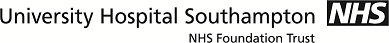 Date:This form MUST be accompanied by a referral from a healthcare professional.Please complete this form, giving as much information as possible about your immediate (blood) relatives. If there is any information you do not know, leave that box empty. All the information you give will be held in confidence in the Breast Unit Department. Please let us know the details of all family members, even if they have not had cancer. This is important in assessing your cancer risk.If you do not know the exact dates of birth and/or death or where the person was treated is not known, then please put approximate dates and ages and where in the country the person lived.Some names can be used for both females and males, or are unusual. Please indicate male or female for these people.Please return your questionnaire as soon as possible in order for an accurate risk assessment to be made. If you are unable to complete all the sections, please still return the form.Name ……………………………………… 		Date of birth ………………………………….Previous surnames…………………………             GP Name………………………………………Address …………………………………….	             GP Address……………………………………						 					………………………………………………	…………………………………………………………………………………………………            …………………………………………………Tel No: ………………………………………          Email:……………………………………………	  Some types of genetic cancer are slightly more common in Jewish families.  Are you or any of your immediate family Jewish?	         	Yes 	   	No If you have had cancer, please give details including dates, hospital and names of specialists seen and any medication.Have you had/do you have any major illnesses (excluding cancer) or surgery? Please give details including dates, hospital and names of specialists seen and any medication.What are your main questions that you would like to discuss with the genetics service?Breast Imaging Unit / FH ServiceLevel CPrincess Anne HospitalSouthamptonSO16 5YATel: 023 8120 8709RelativeRelativeName  (including maiden and any previous names) Date ofBirthDate ofBirthAliveY/NAliveY/NDate of                                                     death Date of                                                     death If you/your relatives suffered from cancer …….Where cancer                  Age when cancer       Hospitals where treatedoccurred                           found                     	 (+name of specialist if known)If you/your relatives suffered from cancer …….Where cancer                  Age when cancer       Hospitals where treatedoccurred                           found                     	 (+name of specialist if known)If you/your relatives suffered from cancer …….Where cancer                  Age when cancer       Hospitals where treatedoccurred                           found                     	 (+name of specialist if known)If you/your relatives suffered from cancer …….Where cancer                  Age when cancer       Hospitals where treatedoccurred                           found                     	 (+name of specialist if known)If you/your relatives suffered from cancer …….Where cancer                  Age when cancer       Hospitals where treatedoccurred                           found                     	 (+name of specialist if known)If you/your relatives suffered from cancer …….Where cancer                  Age when cancer       Hospitals where treatedoccurred                           found                     	 (+name of specialist if known)YouYouYourOwn ChildrenYourOwn Children__________________________________________________________________________________________________________________________________________________________________________________________________________________________________________________________________________________________________________________________________________________________________________________________________________________________________________________________________Yoursistersfull or half(if half, please state through mother or father)Yoursistersfull or half(if half, please state through mother or father)____________________________________________________________________________________________________________________________________________________________________________________________________________________________________________________________________________________________________________________________________________________________________________________________________________________________________________________________________Yourbrothersfull or half (if half, please state through mother or father)Yourbrothersfull or half (if half, please state through mother or father)____________________________________________________________________________________________________________________________________________________________________________________________________________________________________________________________________________________________________________________________________________________________________________________________________________________________________________________________________YourmotherYourmotherYourfatherYourfatherRelativeName  (including maiden and any previous names) Name  (including maiden and any previous names) Name  (including maiden and any previous names) Date ofBirthDate ofBirthAliveY/NAliveY/NDate of                                                     death Date of                                                     death If your relatives suffered from cancer …….Where cancer                  Age when cancer       Hospitals where treatedoccurred                           found                     	 (+name of specialist if known)If your relatives suffered from cancer …….Where cancer                  Age when cancer       Hospitals where treatedoccurred                           found                     	 (+name of specialist if known)If your relatives suffered from cancer …….Where cancer                  Age when cancer       Hospitals where treatedoccurred                           found                     	 (+name of specialist if known)If your relatives suffered from cancer …….Where cancer                  Age when cancer       Hospitals where treatedoccurred                           found                     	 (+name of specialist if known)If your relatives suffered from cancer …….Where cancer                  Age when cancer       Hospitals where treatedoccurred                           found                     	 (+name of specialist if known)Your mother’s motherYourmother’sfatherYour father’smotherYourfather’sfatherYourmother’sbrothers and sisters______________________________________________ _____________________________________________ __________________________________________________________________________________________________________________________________________ _____________________________________________ __________________________________________________________________________________________________________________________________________ _____________________________________________ ________________________________________________________________________________________________________________________________________________________________________________________________________________________________________________________________________________________________________________________________________________________________________________________________________________________________________________________________________________________________________________________________________________________________________________________________________________________________________________________________________________________________________________________________Your father’s brothers and sisters____________________________________________________________________________________________________________________________________________________________________________________________________________________________________________________________________________________________________________________________________________________________________________________________________________________________________________________________________________________________________________________________________________________________________________________________________________________________________________________________________________________________________________________________________________________________________________________________________________________________________________________________________________________________________________________________________________________________________________________________________________________________________________________________________________________________________________________________________________________________________________________________________________Other relatives affected with cancerPlease state how they are related to you E.g. mother’s father’s mother.____________________________________________________________________________________________Please state how they are related to you E.g. mother’s father’s mother.____________________________________________________________________________________________Please state how they are related to you E.g. mother’s father’s mother.______________________________________________________________________________________________________________________________________________________________________________________________________________________________________________________________________________________________________________________________________________________________________________________________________________